GUÍA INTRODUCCIÓN A MODELAMIENTO MATEMÁTICOGuía n°4   3ros medios MatemáticaFUNCIÓNIndica, en cada caso, si la gráfica representa una función.Indica, en cada caso, si la gráfica de las siguientes funciones es creciente o decreciente.Calcula en cada caso el valor de x. Para esto 1ro recordemos lo siguiente:1.  , siempre y cuando , ejemplo  , claro porque 2.  , ejemplo A continuación, se muestra la gráfica de varias funciones, evalúe, cada una de las funciones con el valor de x=3 y llene la tabla. 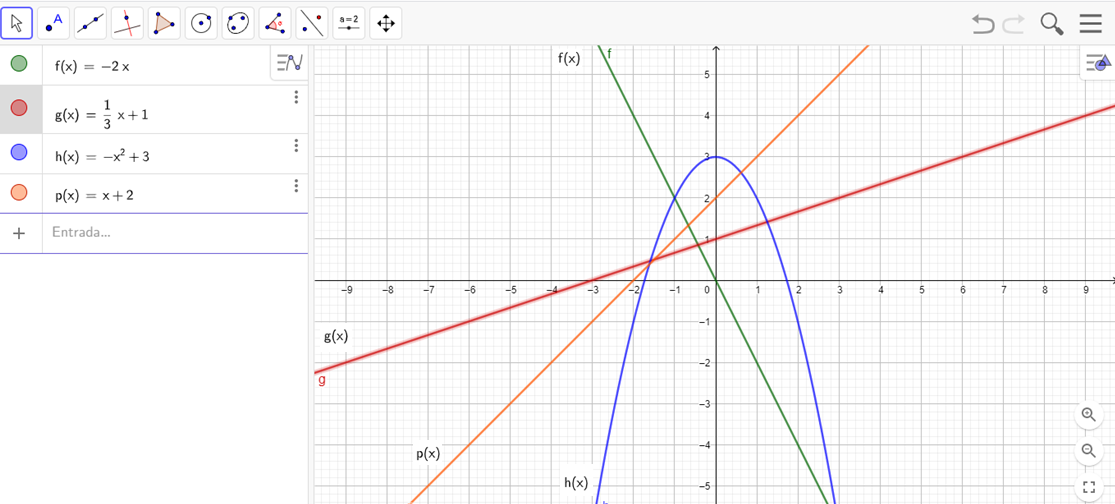 Para ver mayores detalles de lo que es una función, puedes revisar el siguiente link https://www.youtube.com/watch?v=N5HX4spFVaAPara ver mayores detalles de lo que es una función creciente y decreciente, puedes revisar el siguiente linkhttps://www.youtube.com/watch?v=_mIRYSy5_XAPara ver mayores detalles de evaluar en una función, puedes revisar el siguiente linkhttps://www.youtube.com/watch?v=k20VPkFhv40Nombre:Curso:III medioFechaINSTRUCCIONES: Una vez revisada la presentación de introducción a modelamiento matemático, realiza los ejercicios de esta guía, y envía tus resultados, por imagen o archivo de Word al correo patricia.rebolledo@elar.cl , donde también puedes hacer las consultas o interrogantes con respecto a la guía.Esta guía corresponde a 1 punto del trabajo que se realizará, con nota al libro.El plazo de entrega es para el próximo viernes 13 de mayo.Objetivos: Identificar, determinar equivalencia y sumar y restar números racionales.Contenidos: Fracciones propias e impropias, equivalencia y suma y resta entre números racionalesGráficaFunción sí o noGráficaFunción sí o no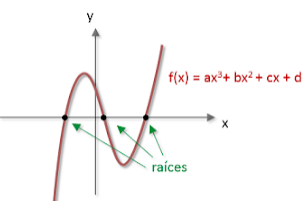 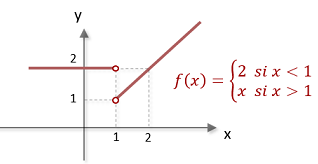 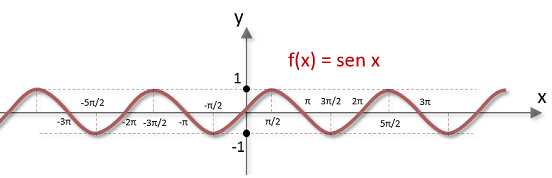 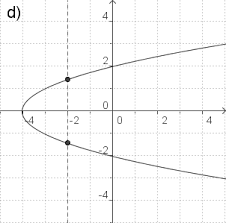 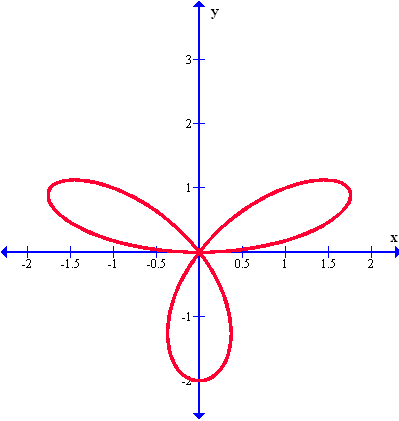 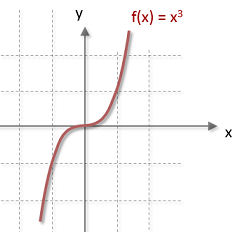 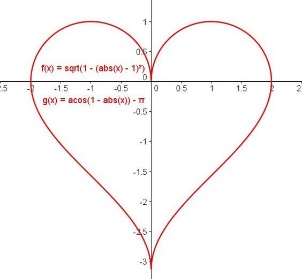 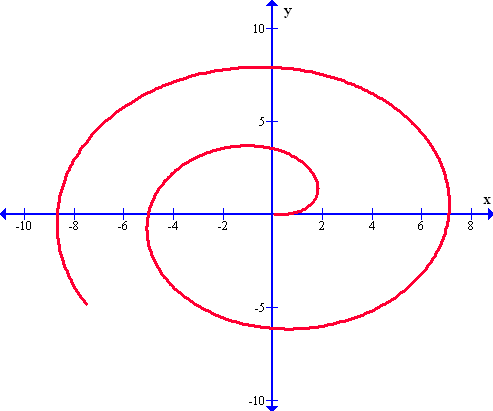 GráficaCreciente o DecrecienteGráficaCreciente o Decreciente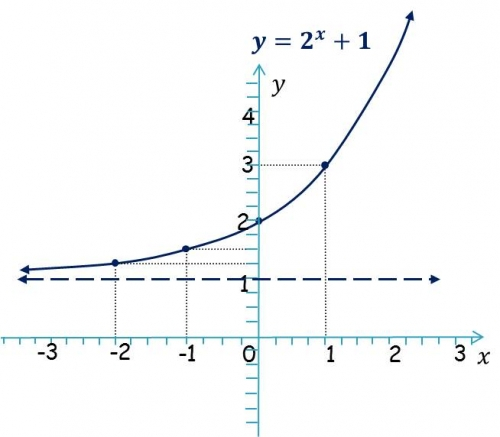 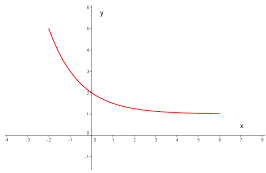 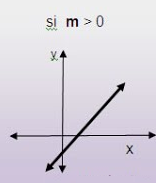 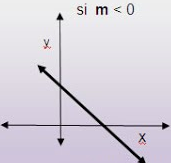 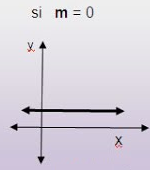 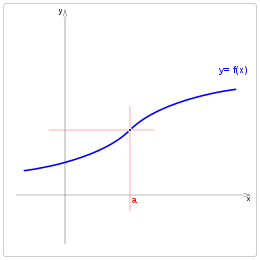 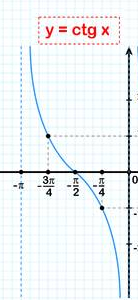 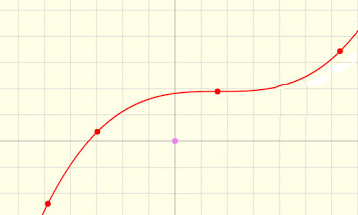 ExpresiónValor de xExpresiónValor de xExpresiónValor de x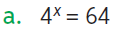 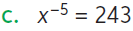 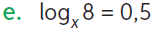 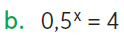 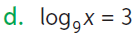 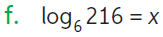 FunciónResultado al evaluar en x=3